                                                                             ПРОЕКТ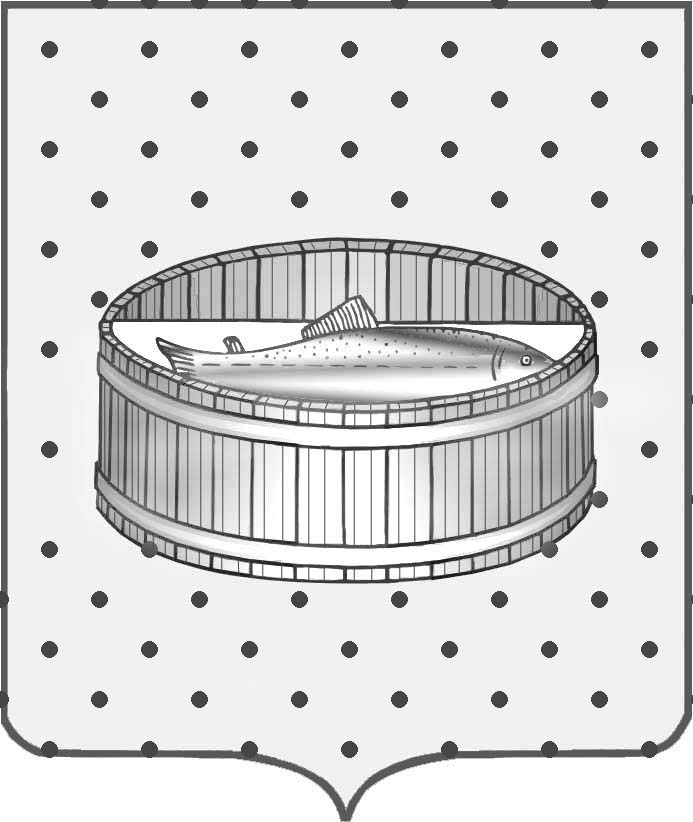 Ленинградская областьАдминистрацияЛужского муниципального районаПостановлениеОт  26 мая 2017 г.  №  2024Об утверждении плана проведения контрольных мероприятий в сфере закупок товаров, работ, услуг для обеспечения нужд  Лужского муниципального района сектором финансового муниципального контроля администрации Лужского муниципального района на II полугодие 2017 года.В соответствии с  Порядком проведения плановых проверок при размещении заказов на поставки товаров, выполнение работ, оказание услуг для нужд заказчиков, утвержденным Приказом Минэкономразвития РФ от 28.01.2011 г. № 30, Правилами подготовки органами государственного контроля (надзора) и органами муниципального контроля ежегодных планов проведения плановых проверок юридических лиц и индивидуальных предпринимателей, утвержденными Постановлением Правительства РФ от 30.06.2010 года № 489, Порядком осуществления контроля за соблюдением Федерального закона от 05.04.2013 года № 44-ФЗ «О контрактной системе в сфере закупок товаров, работ, услуг для обеспечения государственных и муниципальных нужд»  в   Лужском муниципальном  районе Ленинградской  области, утвержденным Постановлением администрации Лужского муниципального района от 22.01.2016 года № 138, администрация   Лужского  муниципального  района  п о с т а н о в л я е т:  Утвердить план проведения контрольных мероприятий в сфере закупок товаров, работ, услуг для обеспечения нужд  Лужского муниципального района сектором финансового муниципального контроля администрации Лужского муниципального района, на II полугодие 2017 года согласно приложению.Постановление подлежит официальному опубликованию.Контроль за исполнением постановления оставляю за собой.Настоящее постановление вступает в силу со дня подписания.Глава администрации   Лужского муниципального района      		        	          О.М.  МалащенкоРазослано: сектор ФМК, к-т образ., администрации Заклинского с/п,адм. Ям-Тесовского с/п, орг. отдел, прокуратура.                                                                     УТВЕРЖДЕН                                                                                                                             Постановлением администрации                   Лужского муниципального района                   от 26.05.2017 № 2024                                     (приложение)ПЛАН КОНТРОЛЬНЫХ МЕРОПРИЯТИЙв сфере закупок товаров, работ, услуг для обеспечения нужд Лужского муниципального района на II полугодие 2017 года№ п/пНаименование объекта контроляИНН объекта контроляАдрес местонахождения объекта контроляТема контрольного мероприятияПроверяе-мый периодМетод осуществления контрольного мероприятияОтветст-венный исполнительМесяц начала проведе-ния проверкиМесяц начала проведе-ния проверки1Администрация Заклинского сельского поселения Лужского муниципального района Ленинградской области4710026240188270, Ленинградская область, Лужский район, д. Заклинье, ул. Новая, д.22Соблюдение требований законодательства Российской Федерации и иных нормативных правовых актов о контрактной системе в сфере закупок товаров, работ, услуг для обеспечения государственных и муниципальных нужд; статья 99 Федерального закона от 05.04.2013 № 44-ФЗ01.01.2016 г. –03.07.2017г.Выездная проверкаЯремко С.Я.июльиюль2Администрация Ям-Тесовского сельского поселения Лужского муниципального района Ленинградской области4710026191188222, Ленинградская область, Лужский район, п. Приозерный, д.4АСоблюдение требований законодательства Российской Федерации и иных нормативных правовых актов о контрактной системе в сфере закупок товаров, работ, услуг для обеспечения государственных и муниципальных нужд; статья 99 Федерального закона от 05.04.2013 № 44-ФЗ01.01.2016 г. –11.09.2017г.Камеральная проверкаЯремко С.Я.Яремко С.Я.сентябрьсентябрь3Муниципальное бюджетное общеобразовательное учреждение «Средняя общеобразовательная школа № 6 им. Героя Советского Союза В.П. Грицкова»4710023240188230, Ленинградская область, г.Луга, пр. Володарского, д.44Соблюдение требований законодательства Российской Федерации и иных нормативных правовых актов о контрактной системе в сфере закупок товаров, работ, услуг для обеспечения государственных и муниципальных нужд; статья 99 Федерального закона от 05.04.2013 № 44-ФЗ01.01.2016 г. –23.10.2017г.Выездная проверкаЯремко С.Я.Яремко С.Я.октябрьоктябрь4Муниципальное бюджетное общеобразовательное учреждение «Средняя общеобразовательная школа № 4»4710023592188230, Ленинградская область, г.Луга, пр. Урицкого, д.16Соблюдение требований законодательства Российской Федерации и иных нормативных правовых актов о контрактной системе в сфере закупок товаров, работ, услуг для обеспечения государственных и муниципальных нужд; статья 99 Федерального закона от 05.04.2013 № 44-ФЗ01.01.2016 г. –28.11.2017г.Выездная проверкаЯремко С.Я.Яремко С.Я.ноябрьноябрь